Die mobile Nachbarschaftsberatung Sonsbeck    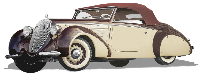 Die Sprechstunden starten wieder ab Oktober 2021 in den jeweiligen Ortschaften immer von 09.00 Uhr bis 12.00 Uhr ohne Voranmeldung. Jeden 2. Dienstag und Mittwoch im Monat ist die Nachbarschaftsberatung der LEADER Region “Niederrhein Natürlich lebendig!“ wieder mobil und vor Ort in Hamb und Labbeck.Ohne Termin können alle interessierten Bürger und Bürgerinnen vorbeikommen und sich über die Nachbarschaftsberatung informieren oder beraten lassen.Die Nachbarschaftsberatung unterstützt derzeit weiterhin Menschen, die aufgrund der aktuellen Lage von Einsamkeit und Isolation betroffen sind.Nicht nur per Telefon, WhatsApp oder Email, jetzt sind wir wieder für Sie vor Ort.Jeder Tag ist in diesen Zeiten „Der Tag des Nachbarn“.Sprechstunden Termine der Nachbarschaftsberatung Sonsbeck In Hamb (im Hubertushaus)		in Labbeck (Gemeindezentrum)12.10.21						13.10.2109.11.21						10.11.2107.12.21						08.12.21Für Rückfragen steht Ihnen Frau van Royen unter 02838-36-159 zur Verfügung. Oder sprechen Sie auf unser Band und sie meldet sich zeitnah bei Ihnen.